Dr. Babak Parkhideh is an Associate Professor at the University of North Carolina-Charlotte where he is the founding director of the Photovoltaic Integration Laboratory since 2012. He is also developing the Power Electronics hands-on training program at the US Naval Sea Systems Command (NAVSEA), Washington, DC. Initiated from his research laboratory and support from the National Science Foundation, he commercializes ultrafast sensing solutions for post-silicon power electronics at Telli Technologies Inc. where he serves as the founder and president of the company. He completed his PhD at North Carolina State University, Raleigh, NC, Master’s at RWTH-Aachen University, Germany, and bachelor’s (with honor and distinction) at Tehran University all in Electrical Engineering. Dr. Parkhideh has published over 90 papers in journals and conference proceedings and holds four issued and nine pending patents in the broad area of power electronics. Dr. Parkhideh is Senior Member of IEEE.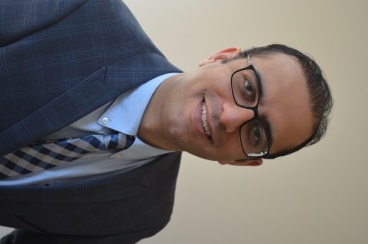 